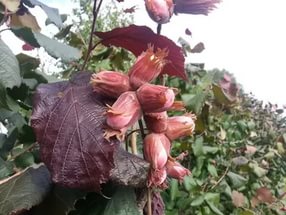 ОРЕХ ФУНДУК КРАСНОЛИСТНЫЙ  	Высота кустарника до 4 метров. Возможна стрижка растения.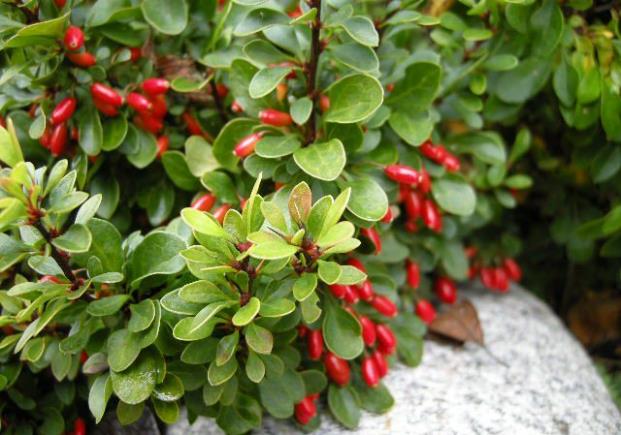 БАРБАРИС ОБЫКНОВЕННЫЙ Высота до 2 м. Стрижка.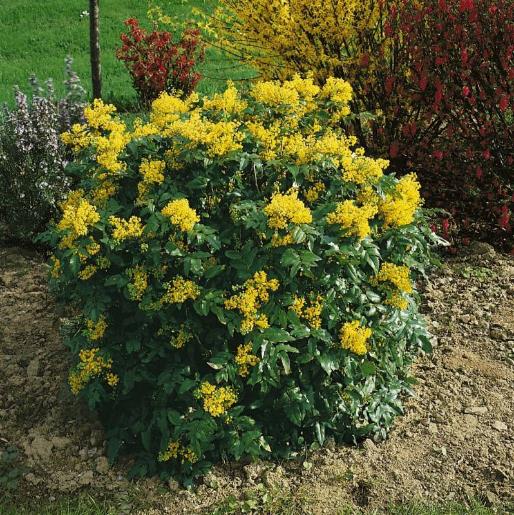 МАГОНИЯ ПАДУБОЛИСТНАЯ. Вечнозеленое растение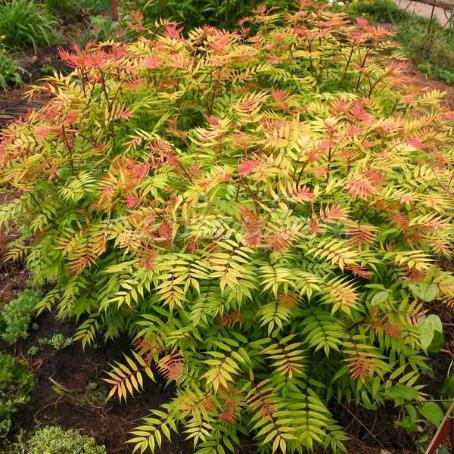 РЯБИННИК. Высота до 1,5 м.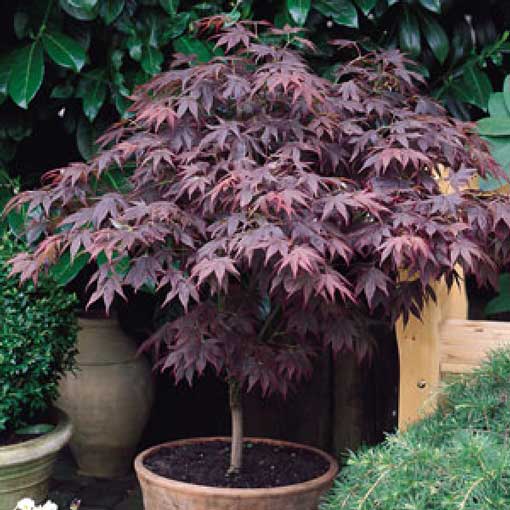 КЛЕН КРАСНОЛИСТНЫЙ.  Высота 1,5м.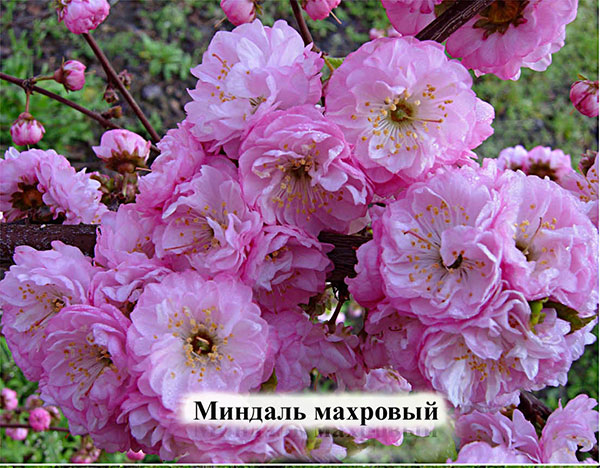 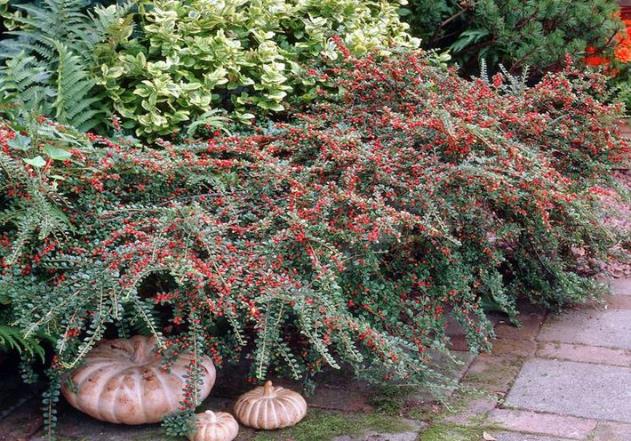 КИЗИЛЬНИК ГОРИЗОНТАЛЬНЫЙ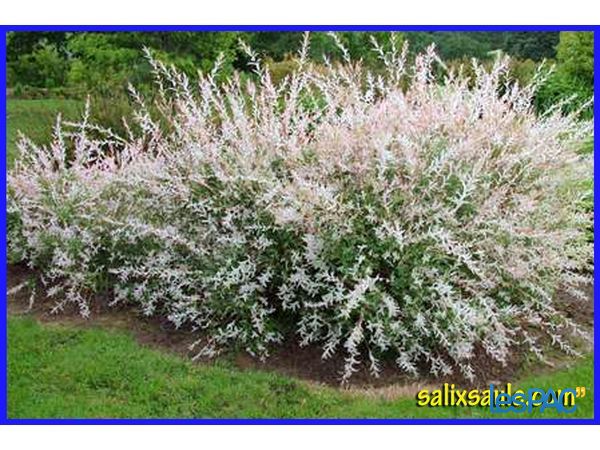 ИВА ХАКУРО НИШИКИН – 1,5м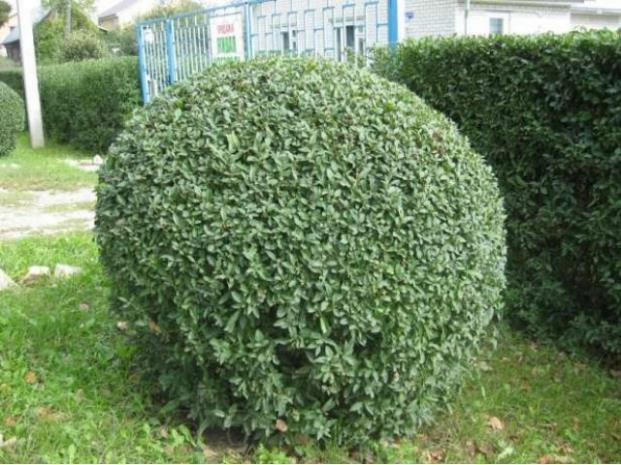 БИРЮЧИНА. Живая изгородь, фигурная стрижка.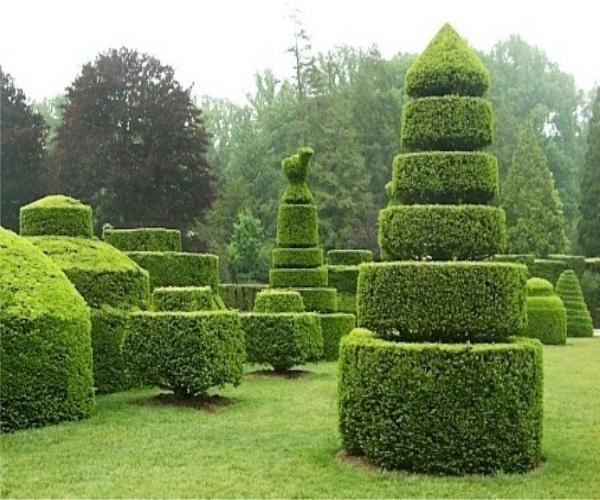 САМШИТ. Вечнозеленое. Медленно растущее растение.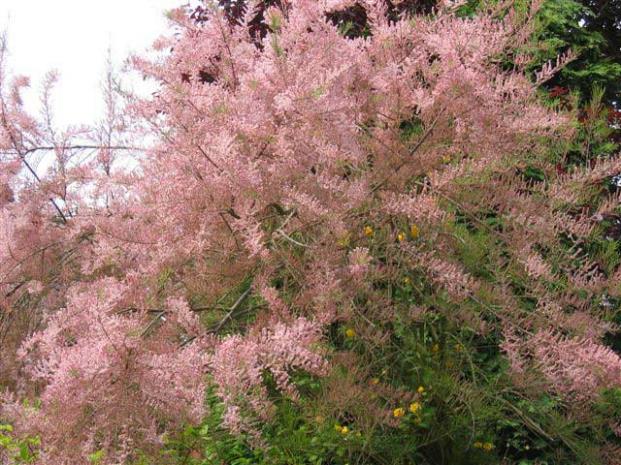 ТАМАРИКС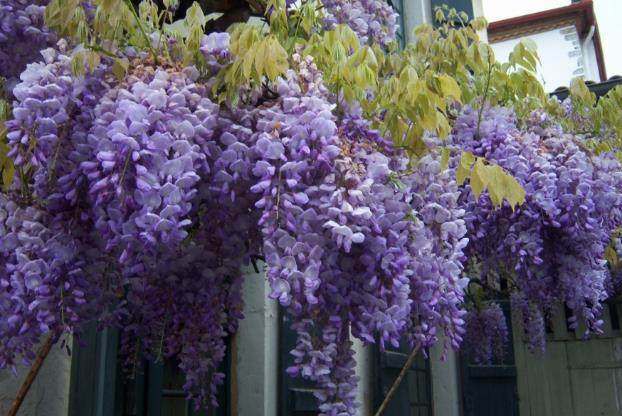 ГЛИЦИНИЯ (лиана)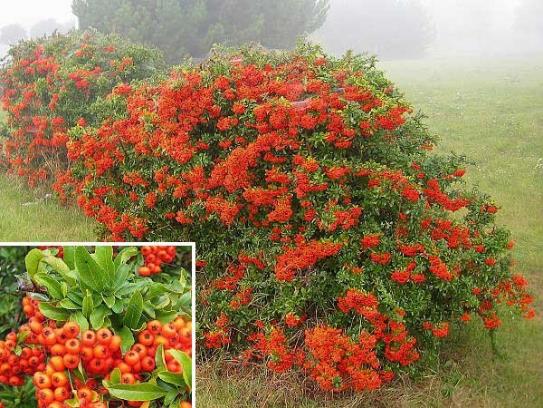 ПИРАКАНТАН-1м-5м (обрезка)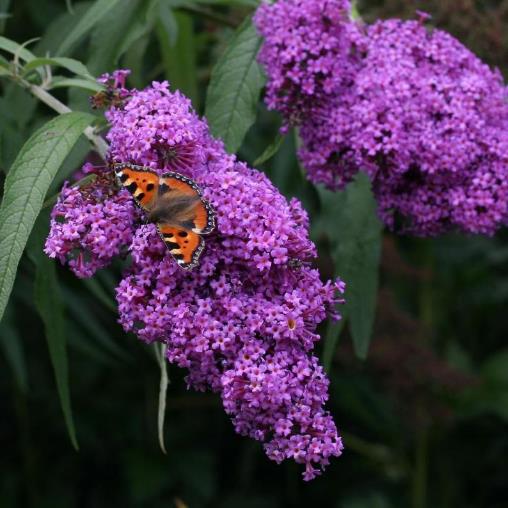 БУДЛЕЯ ДАВИДАН- 3 м.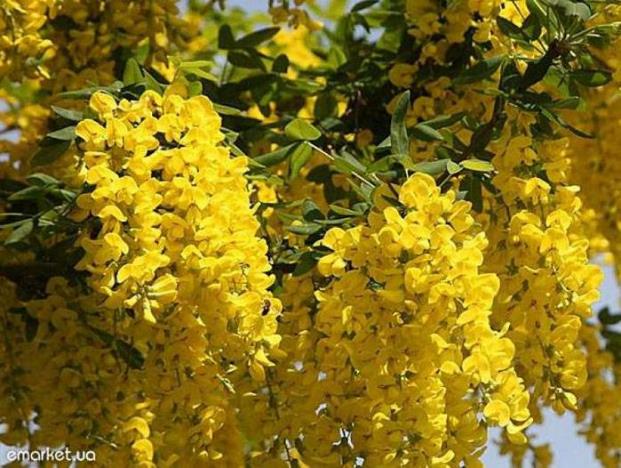 БОБОВНИКН – 3-5 м. 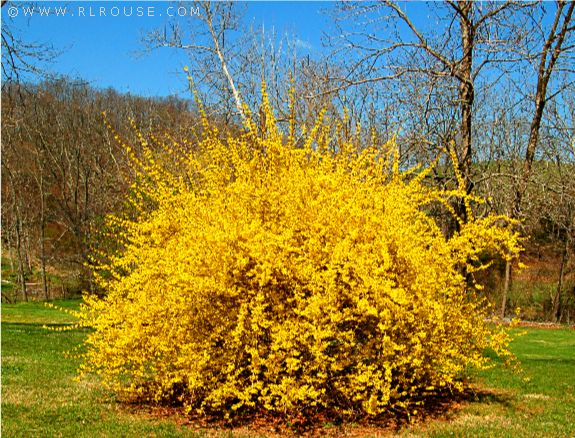 ФРЗИЦИЯН-2м. 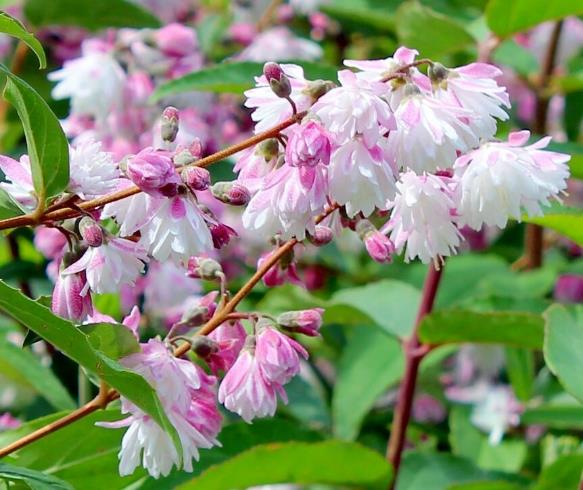 ДЕЙЦИЯ ШЕРШАВАЯН- 3 м.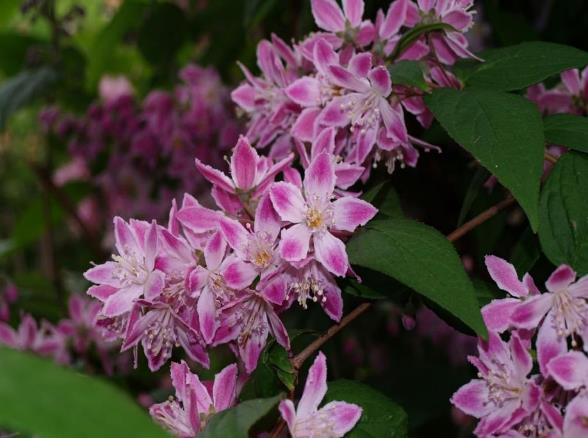 ДЕЙЦИЯ СТРОУБЕРРИ ФИЛДСН – 2м ЖАСМИН САДОВЫЙ (ЧУБУШНИК)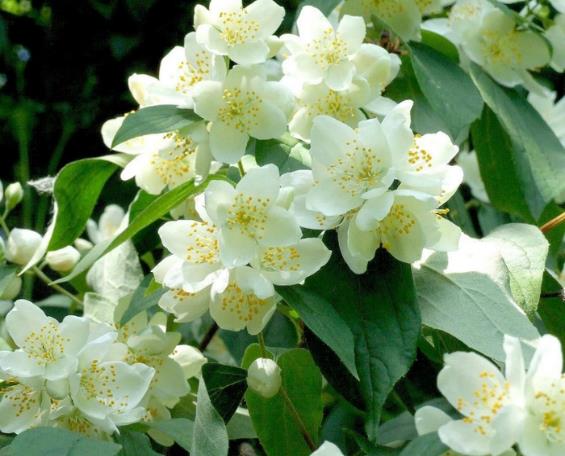 Раскидистый кустарник. Высота чубушника составляет от 0,8 до 3,5 — 4 м, кусты имеют шаровидную крону.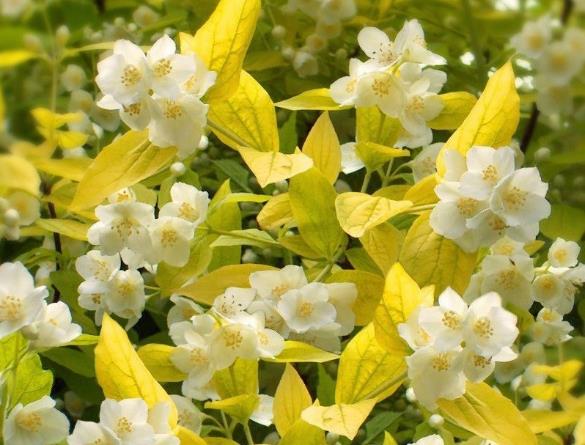 ЧУБУШНИК ЗОЛОТИСТЫЙ